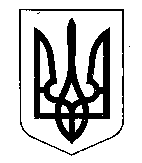 МОЛОЧАНСЬКА МІСЬКА РАДАвосьмого  скликання двадцята позачергова сесіяР І Ш Е Н Н Я від  17.02.222                               м. Молочанськ                                     № 24Про припинення договору  оренди земліРозглянувши заяви громадян, керуючись п.34 ч. 1 ст. 26 Закону України «Про місцеве самоврядування в Україні», ст. 12, 93 Земельного Кодексу України, ст. 31 Закону України «Про оренду землі»,  враховуючи рішення сесії міської ради від 16.12.2020 р. № 13 «Про початок реорганізації Виноградненської, Долинської, Кіровської, Новомиколаївської, Балківської сільських рад та їхніх виконавчих комітетів  шляхом приєднання до Молочанської міської ради», враховуючи рекомендації постійної комісії міської ради, Молочанська міська рада,ВИРІШИЛА:1. Припинити  шляхом розірвання за згодою сторін договір оренди землі від 29.12.2012 року (зареєстрований 29.12.2012 р. за № 232528164002208), щодо земельної ділянки площею , з кадастровим номером 2325281600:22:001:0003 який був укладений між Кіровською сільською радою та КВІТКОВСЬКИМ Олегом Вікторовичем в зв’язку з відчуженням об’єкту нерухомого майна, що розташований на цій земельній ділянці.2. Рекомендувати громадянину КВІТКОВСЬКОМУ Олегу Вікторовичу укласти додаткову угоду про припинення договору оренди землі та вповноважити міського голову Ірину ЛИПКУ на підписання  цієї додаткової угоди від імені Орендодавця.3 Контроль за виконанням рішення покласти на постійну комісію з питань земельних відносин, природокористування, планування території, будівництва, архітектури, охорони пам’яток, історичного середовища та благоустрою.Міський голова 							Ірина ЛИПКА